									AL DIRIGENTE SCOLASTICO									DELL’I.O. “PESTALOZZI”I sottoscritti 						 e 						 genitori/tutori, dell’alunno/a 						frequentante la classe 		 sez. 		  di scuola:DELL’INFANZIA   	PRIMARIA      	SECOND. 1° GRADO   	SECOND. 2° GRADO      per le finalità educative e didattiche inerenti all’Offerta Formativa della ScuolaAUTORIZZANOin orario curricolare, la partecipazione del/la proprio/a figlio/a ad attività in cui ci si sposta a piedi o tramite mezzo pubblicouscite sul territorio;svolgimento di attività didattiche e ricreative all’aperto e/o presso gli altri plessi dell’Istituto;utilizzo di impianti sportivi del proprio Comune per lo svolgimento delle lezioni di Scienze Motorie/attività ludiche.Tale autorizzazione ha validità annuale (a. s. 	               /	        )Catania, _____/_____/_________Firma dei genitori   1)				  		       2)					        	AL DIRIGENTE SCOLASTICO									DELL’I.O. “PESTALOZZI”I sottoscritti 						 e 						 genitori/tutori, dell’alunno/a 						frequentante la classe 		 sez. 		  di scuola:DELL’INFANZIA   	PRIMARIA      	SECOND. 1° GRADO   	SECOND. 2° GRADO      per le finalità educative e didattiche inerenti all’Offerta Formativa della ScuolaAUTORIZZANOin orario curricolare, la partecipazione del/la proprio/a figlio/a ad attività in cui ci si sposta a piedi o tramite mezzo pubblicouscite sul territorio;svolgimento di attività didattiche e ricreative all’aperto e/o presso gli altri plessi dell’Istituto;utilizzo di impianti sportivi del proprio Comune per lo svolgimento delle lezioni di Scienze Motorie/attività ludiche.Tale autorizzazione ha validità annuale (a. s. 	               /	        )Catania, _____/_____/_________			Firma dei genitori1)				  		       2)					        	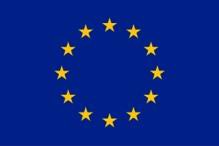 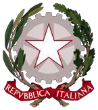 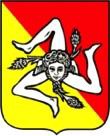             		Unione Europea         Repubblica ItalianaRegione SicilianaIstituto Omnicomprensivo “Pestalozzi”Viale Seneca - Villaggio Sant’Agata Zona A 95121 Catania - Tel. 095454566 – Fax 095260625 email: ctic86200l@istruzione.it - pec: ctic86200l@pec.istruzione.it Sito web:http://www.iopestalozzi.edu.it/Istituto Omnicomprensivo “Pestalozzi”Viale Seneca - Villaggio Sant’Agata Zona A 95121 Catania - Tel. 095454566 – Fax 095260625 email: ctic86200l@istruzione.it - pec: ctic86200l@pec.istruzione.it Sito web:http://www.iopestalozzi.edu.it/Istituto Omnicomprensivo “Pestalozzi”Viale Seneca - Villaggio Sant’Agata Zona A 95121 Catania - Tel. 095454566 – Fax 095260625 email: ctic86200l@istruzione.it - pec: ctic86200l@pec.istruzione.it Sito web:http://www.iopestalozzi.edu.it/            		Unione Europea         Repubblica ItalianaRegione SicilianaIstituto Omnicomprensivo “Pestalozzi”Viale Seneca - Villaggio Sant’Agata Zona A 95121 Catania - Tel. 095454566 – Fax 095260625 email: ctic86200l@istruzione.it - pec: ctic86200l@pec.istruzione.it Sito web:http://www.iopestalozzi.edu.it/Istituto Omnicomprensivo “Pestalozzi”Viale Seneca - Villaggio Sant’Agata Zona A 95121 Catania - Tel. 095454566 – Fax 095260625 email: ctic86200l@istruzione.it - pec: ctic86200l@pec.istruzione.it Sito web:http://www.iopestalozzi.edu.it/Istituto Omnicomprensivo “Pestalozzi”Viale Seneca - Villaggio Sant’Agata Zona A 95121 Catania - Tel. 095454566 – Fax 095260625 email: ctic86200l@istruzione.it - pec: ctic86200l@pec.istruzione.it Sito web:http://www.iopestalozzi.edu.it/